Publicado en Málaga el 21/08/2023 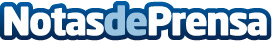 Climatización Francisco Rodríguez S.L. la emblemática empresa malagueña de climatización, reafirma su compromiso con la excelencia y las marcas líderesClimafrv (Climatización Francisco Rodríguez S.L.), una de las empresas de climatización más renombradas de Málaga, con una historia de más de 48 años, anuncia su continuo compromiso con la calidad y la excelencia en sus servicios. Como heredera del legado de Francisco Rodríguez Vázquez, la empresa ha mantenido un liderazgo en el sector desde 1975, adoptando las tecnologías más avanzadas y trabajando con las mejores marcas del mercado como Daikin, Airzone, Mitsubishi, Toshiba, Midea, entre otrasDatos de contacto:Francisco Rodríguez952 308 038Nota de prensa publicada en: https://www.notasdeprensa.es/climatizacion-francisco-rodriguez-s-l-la Categorias: Nacional Andalucia Servicios Técnicos Hogar Otros Servicios Electrodomésticos http://www.notasdeprensa.es